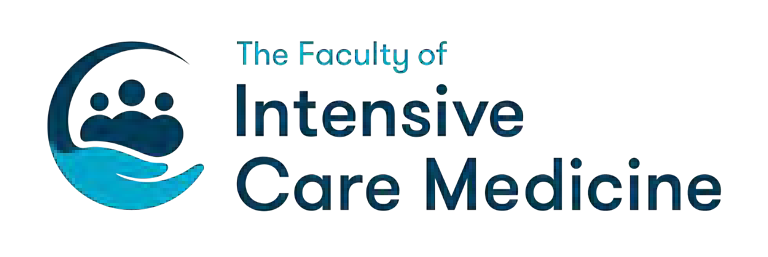 Multiple Consultant Report (MCR) Form *You do not need to add your electronic signature to the form, a typed signature will sufficePlease send the completed form to the ICM StR’s Educational Supervisor directly. Guidance on completing this Multiple Consultant Report formThank you for completing this form for the doctor in training. This form is designed to facilitate the Educational Supervisor (ES) in constructing learning objectives for the doctor in training. It will capture the doctor in trainings’ performance in relation to the ICM curriculum’s High-Level Learning Outcomes (HiLLOs), at that Stage of training. This will be particularly helpful to the Educational Supervisor if they do not work directly with the trainee, and/or to accumulate further comments from multiple trainers with regards the doctors in training performance against that stage of training. This form complements but does NOT replicate or replace the GMC’s MSF form.Your judgement of performance in relation to each section (if observed) should be offered alongside free text comments. Comments must be provided to support any rating indicating ‘concerns’. The form will NOT be anonymised. All comments should be considered constructive in allowing the doctor in training to develop their practice. This will support the ES in  making global judgements in relation to capability within each of these HiLLOs and supporting the doctor in training to plan and develop their future learning.It is important that ALL consultants the doctor in training has worked with are sent the form and can respond. It is recommended an absolute minimum of 4 consultants need to feedback to make this a valid feedback tool. A greater number of responses is expected in larger units to increase validity and reduce bias. ALL responses should be returned to the ES directly for analysis and will be discussed with the doctor in training before a learning plan is created.Doctor in Training Name:ES/StR to complete prior to sending to assessors for feedbackEducational     Supervisor (ES):ES/StR to complete prior to sending to assessors for feedbackES Email Address:ES/StR to complete prior to sending to assessors for feedbackName of consultant completing MCR:Time supervising trainee: (choose one and delete as appropriate) Single or few sessions/3-5 sessions/6-10 sessions/>10 sessionsDate (DD/MM/YYYY)Training unit Speciality (choose one and delete as appropriate)Stage of TrainingE.g. ICU/Cardiac ICU/Neuro ICU/Paeds ICU Anaesthesia/MedicineSpecial Skills YearStage 1 Stage 2 Stage 3Professionalism and LeadershipE.g. Communication and documentation skills, professional behaviours and attitudes, Timekeeping, reliability and trustworthiness. Understanding of ethical and legal practicesRating (choose one & delete as appropriate)Exceeds expectations / No Concerns /ConcernsComments to justify grade Identify  areas    for improvementand/or excellencePatient Safety & 
Quality ImprovementE.g. Understands patient safety/ safeguarding, quality improvement, sharing good practice and    learning from incidents, reflective, evidence based practice. Rating (choose one & delete as appropriate)Exceeds expectations / No Concerns /ConcernsComments to justify grade Identify areas for improvement and/or excellenceResearch & TeachingE.g. Up to date with current literature and best practice, critical appraisal skills, active in unit research/Delivers effective teaching to all in MDT/Reflective learnerRating (choose one and delete as appropriate)Exceeds expectations / No Concerns /ConcernsComments to justify grade Identify areas for improvement and/or excellenceSpecific ICM capabilitiesE.g. resuscitation, stabilisation, transfer. Investigation, management, Perioperative care, end of life care.Rating (choose one and delete as appropriate)Clinical: Direct supervision requiredSimple cases managed independentlyComplex cases managed with limited assistanceExpert (consultant) practice Not witnessedProcedural                       skills:  Direct supervision requiredStraightforward cases performed independentlyMore complex cases performed with limited supervisionIndependent (consultant) practiceNot witnessedComments to justify grade identify areasfor improvement and/or excellenceAdditional commentsAdditional commentsFurther details/comments.Think particularly of areas of good practice/ areas to focus onSignature of completing assessor*